Křížová cestapřečíst název zastavenímodlitba: Klaníme se ti, Pane Ježíši Kriste a děkujeme ti, neboť svým křížem jsi vykoupil svět.přečíst meditacimodlitba: Ukřižovaný Ježíši, smiluj se nad námi.zpěv: Svatý Bože, svatý silný, svatý nesmrtelný, jenž jsi trpěl za nás hříšné, smiluj se nad námi.1. Ježíš je odsouzenJežíše nespravedlivě odsoudili a nikdo se ho nezastal.Pane Ježíši, odpusť mi, že druhé někdy přísně posuzuji. Dej mi prosím sílu zastat se všech, kdo to potřebují.2. Ježíš přijímá křížJežíš přijímá kříž, aby se za nás obětoval.Pane Ježíši, odpusť mi, že někdy neplním své povinnosti. Dej mi prosím sílu konat dobro, i když je to obtížné.3. Ježíš padá pod křížem poprvéKříž je těžký a Ježíš padá. Ale hned vstane a jde dál.Pane Ježíši, odpusť mi, že se někdy nechám odradit od konání dobra prvním neúspěchem. Dej mi prosím sílu vytrvat v dobrém, i když se mi nedaří.4. Ježíš se setkává s MatkouJežíš potkává smutnou maminku.Pane Ježíši, odpusť mi hříchy, kterými ti ubližuji a kterými zarmucuji své rodiče. Dej mi prosím sílu dělat jim radost.5. Šimon pomáhá JežíšiŠimon pomohl Ježíšovi nést kříž.Pane Ježíši, odpusť mi, že ti někdy nechci pomáhat se záchranou světa. Že se mi nechce modlit a konat dobro. Dej mi prosím sílu, abych ti pomáhal jako Šimon.6. Veroničin podává Ježíšovi rouškuVeronika odvážně utřela Ježíšovi tvář.Pane Ježíši, odpusť mi, že svou víru někdy skrývám. Dej mi prosím odvahu, jakou měla Veronika, když ti přede všemi otírala tvář.7. Ježíš padá podruhéJežíš znova padá. Docházejí mu síly. Ale znovu se zvedá a jde dál, aby nás mohl zachránit.Pane Ježíši, odpusť mi, když kvůli únavě neplním, co plnit mám. Dej prosím, ať si vždy vzpomenu na tebe a udělám co je potřeba, i když se mi nechce.8. Ježíš potkává jeruzalémské ženy„Neplačte nade mnou, ale nad sebou a svými dětmi,“ říká Ježíš ženám.Pane Ježíši, odpusť mi, že nemyslím na to, jak veliké zlo je hřích. Dej prosím, ať dokážu upřímně litovat každé zlé myšlenky, slova i skutku, kterými ubližuji nejen tobě, ale i sobě a druhým lidem.9. Ježíš padá potřetíJežíš potřetí padá a vojáci ho bijí, aby vstal a šel dál. On jim to odpouští a modlí se za ně.Pane Ježíši, odpusť mi, že někdy jednám s druhými po zlém. Dej mi prosím trpělivost a lásku, abych nikomu neubližoval(a).10. Ježíš je svlečen ze šatůJežíšovi vezmou oblečení. Nic mu nezůstane.Pane Ježíši, odpusť mi, že někdy chci věci, které nepotřebuji. Dej mi prosím sílu žít skromně a dělit se s druhými.11. Ježíše přibíjejí na křížJežíše přibíjejí na kříž. Dobrovolně přijímá tuto bolest. Pane Ježíši, odpusť mi, když si někdy zbytečně stěžuji a zbytečně reptám. Dej mi prosím sílu snášet utrpení a obětovat ho spolu s tebou za spásu lidí.12. Ježíš umírá na křížiJežíš umírá, lidé odchází, zůstává jen pár nejbližších. Pane Ježíši, odpusť mi, že i já na tebe někdy zapomínám a opouštím tě. Dej mi prosím každodenní vytrvalost ve víře a lásce.13. Ježíše sňali z křížeMaria s bolestí drží v náruči Ježíšovo zmučené tělo.Pane Ježíši, prosím tě, odpusť mi všechny hříchy, kvůli kterým jsi musel trpět nejenom ty, ale i mnozí další lidé. Dej mi prosím sílu žít tak, abych už nikomu neubližoval(a).14. Ježíše uložili do hrobuJežíše položili do hrobu, ze kterého vstane z mrtvých.Pane Ježíši, děkuji ti, že smrtí nic nekončí. Děkuji ti, že jsi nás z hříchu a smrti svým utrpením vykoupil a zachránil. Dej prosím, ať s tvojí pomocí žijeme dobře tady na zemi a tak se připravujeme na život věčný v nebi. METODIKA HODINYKřížovou cestu používám z pracovních listů – viz příloha níže. Děti ji odmítaly vybarvovat, ale když jsem jim zadal, že mají Ježíše vybarvit žlutou či zlatou pastelkou, jeho nepřátele červeně a přátele modře, vybarvovaly to ochotně a bez reptání.Nechával jsem je pod obrázky dopisovat zastavení, ale víc je baví, když to mohou nalepit na papírku, tak názvy raději lepíme.Na závěr se modlíme výše sepsanou křížovou cestu. Děti se postupně střídají a čtou jednotlivá zastavení. Tisknu to jako dvě stránky na jednu a dám jim to potom domů, aby se mohli pomodlit i s rodiči. 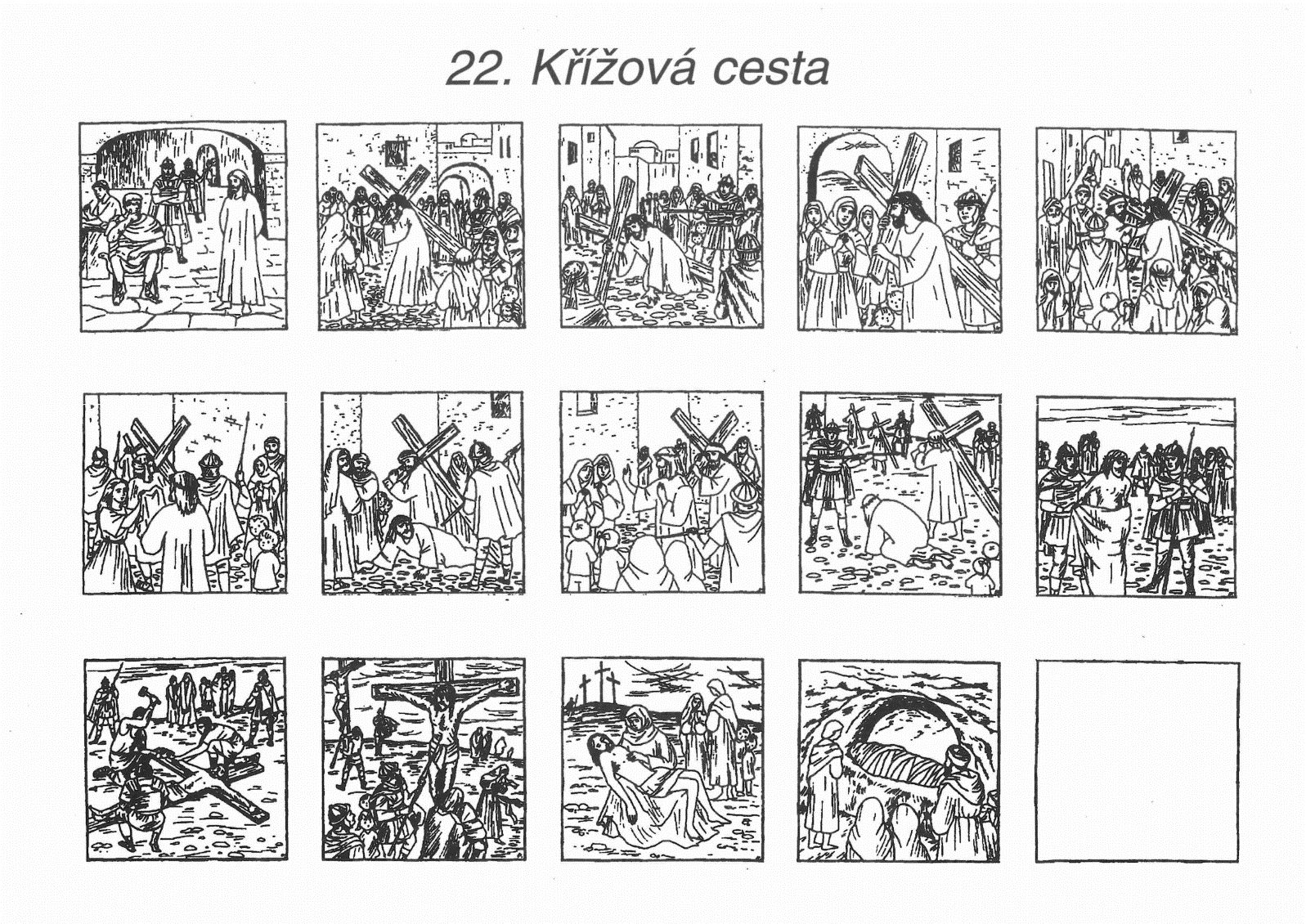 Pilát soudí JežíšeJežíš přijímá křížJežíš padá poprvéJežíš potkává Pannu MariiŠimon pomáhá JežíšoviVeronika podává rouškuJežíš padá podruhéJežíš potkává plačící ženyJežíš padá potřetíJežíšovi berou oblečeníJežíše přibíjejí na křížJežíš umírá na křížiJežíše sňali z křížeJežíše uložili do hrobuPilát soudí JežíšeJežíš přijímá křížJežíš padá poprvéJežíš potkává Pannu MariiŠimon pomáhá JežíšoviVeronika podává rouškuJežíš padá podruhéJežíš potkává plačící ženyJežíš padá potřetíJežíšovi berou oblečeníJežíše přibíjejí na křížJežíš umírá na křížiJežíše sňali z křížeJežíše uložili do hrobuPilát soudí JežíšeJežíš přijímá křížJežíš padá poprvéJežíš potkává Pannu MariiŠimon pomáhá JežíšoviVeronika podává rouškuJežíš padá podruhéJežíš potkává plačící ženyJežíš padá potřetíJežíšovi berou oblečeníJežíše přibíjejí na křížJežíš umírá na křížiJežíše sňali z křížeJežíše uložili do hrobuPilát soudí JežíšeJežíš přijímá křížJežíš padá poprvéJežíš potkává Pannu MariiŠimon pomáhá JežíšoviVeronika podává rouškuJežíš padá podruhéJežíš potkává plačící ženyJežíš padá potřetíJežíšovi berou oblečeníJežíše přibíjejí na křížJežíš umírá na křížiJežíše sňali z křížeJežíše uložili do hrobu